Evaluating Claims as a ClassAnswer the following questions:Which Claim is the strongest: (circle one)  a,  b,  c         Why?Which Claim is the weakest:   (circle one)  a,  b,  c          Why?Question:  Did a chemical reaction occur when vinegar and baking soda were mixed together?Answer Yes or No  in each columnAnswer Yes or No  in each columnAnswer Yes or No  in each column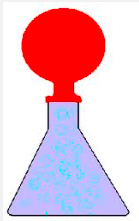 Claim Statements GivenA chemical reaction did occur in this experiment.There was a change in temperature.  I think a chemical reaction did occur because a gas was produced.Does Claim answer the question ASKED?Does Claim explain the cause and effect“….because…..”Is the Claim a complete sentence?Total Score (Add Yes in all columns not shaded)Claim Statements GivenA chemical reaction did occur in this experiment.There was a change in temperature.  I think a chemical reaction did occur because a gas was produced.C1C2C3TotalClaim Statements GivenA chemical reaction did occur in this experiment.There was a change in temperature.  I think a chemical reaction did occur because a gas was produced.Claim Statements GivenA chemical reaction did occur in this experiment.There was a change in temperature.  I think a chemical reaction did occur because a gas was produced.Claim Statements GivenA chemical reaction did occur in this experiment.There was a change in temperature.  I think a chemical reaction did occur because a gas was produced.